				PRIJAVA ZA  IZLAGAČA 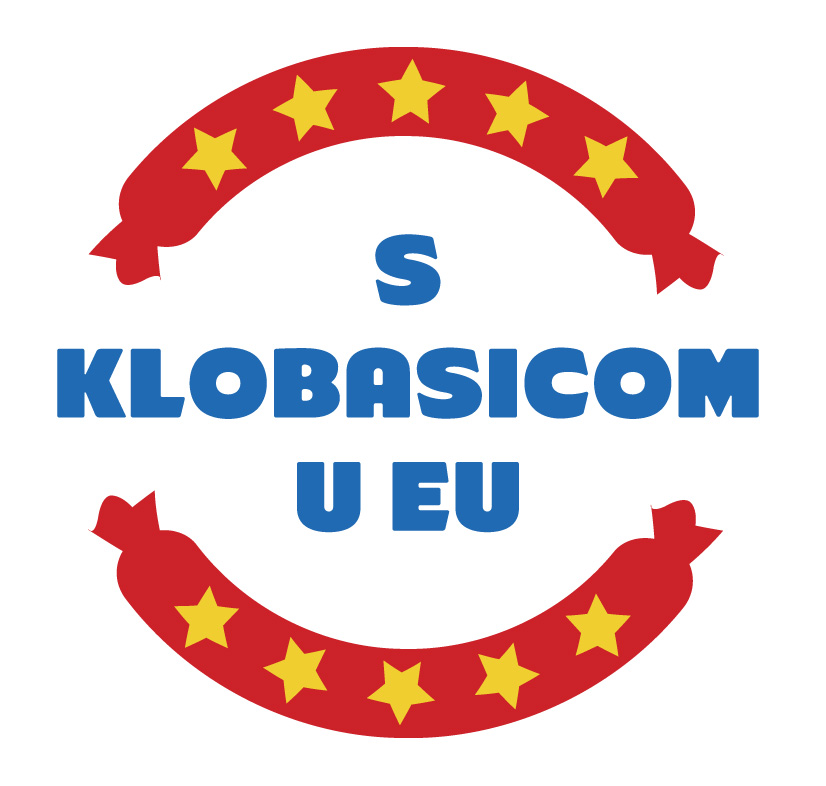 CIJENA:Standardni štand za izlagača kobasica, sira  i ostalih tradicionalnih proizvoda veličine 1,5x1 m po cijeni od  600,00 kn u dvorani  sajma (po izboru organizatora)Pokretna vozila za prodaju raznih proizvoda:  600,00 knŠtand u šatoru, holu dvorane: 400,00 knŠtand za Pečenjare(kokice,palčinke, ostalo) vani:  400,00 knŠtand za OPG- proizvođače poljoprivrednih proizvoda i vlastitih prerađevina vani: 300,00 knŠtand za izlagače suvenira i tradicijskih zanata vani:  200,00 kn Prijave za izlagače primaju se do 23.02.2015. Potpisivanjem prijave izlagač potvrđuje da je suglasan sa Općim uvjetima izlaganja. Mjesto i datum:___________________Potpis:________________ Pečat:Prijavu dostaviti na e-mail:	 mario.bratulic@gmail.com ili procelnik@svpetarusumi.hradresu Općine Sv. Petar u Šumi: Sv. Petar u Šumi 6, 52404 Sv. Petar u Šumi  ili fax: 052/ 686445Kontakt: 098 255 223, 099 705 6466Naziv izlagača :Adresa:Grad/Općina:DržavaTelefon:Fax:E-mail:OIB:Direktor/odgovorna osobaGSMGSMKONTAKT OSOBA:KONTAKT OSOBA:KONTAKT OSOBA:KONTAKT OSOBA:KONTAKT OSOBA:KONTAKT OSOBA:Ime i prezime:E-mail:GSM:GSM:Proizvodi s kojima će izlagač nastupiti na manifestacijiProizvodi s kojima će izlagač nastupiti na manifestacijiProizvodi s kojima će izlagač nastupiti na manifestacijiProizvodi s kojima će izlagač nastupiti na manifestacijiProizvodi s kojima će izlagač nastupiti na manifestacijiProizvodi s kojima će izlagač nastupiti na manifestacijiProizvod: